RESOLUÇÃO AD´REFERENDUM CIB/RR Nº 05/2024 OS COORDENADORES DA COMISSÃO INTERGESTORES BIPARTITE, no uso de suas atribuições legais que lhe são conferidas e em cumprimento aos dispositivos constantes do seu Regimento Interno, eCONSIDERANDO a Lei Complementar Nº 141, de 13 de janeiro de 2012, que regulamenta o § 3º do art. 198 da Constituição Federal para dispor sobre os valores mínimos a serem aplicados anualmente pela União, Estados, Distrito Federal e Municípios em ações e serviços públicos de saúde; estabelece os critérios de rateio dos recursos de transferências para saúde e as normas de fiscalização, avaliação e controle das despesas com saúde nas 3 (três) esfera de governo; revoga o dispositivo das Leis 8.080, de 19 de setembro de 1990, 8.689, de 27 de julho de 1993, e dá outras providências;CONSIDERANDO a Lei 8.080, de 19 de setembro de 1990, que dispõe sobre as condições para a promoção, proteção e recuperação da saúde, a organização e o funcionamento dos serviços correspondentes e dá outras providências;CONSIDERANDO a Lei 8.142, de 19 de setembro de 1990, que dispõe sobre a participação da comunidade na gestão do Sistema Único de Saúde (SUS) e sobre as transferências intergovernamentais de recursos financeiros na área da saúde e dá outras providências;CONSIDERANDO o Decreto Nº 7.507, de 27 de junho de 2011, que dispõe sobre a movimentação de recursos federais transferidos a estados, distrito federal e municípios, em decorrência das leis citadas;CONSIDERANDO a Portaria de Consolidação GM/MS Nº 06, de 28 de setembro de 2017, que trata da Consolidação das normas sobre o financiamento e a transferência dos recursos federais para as ações e os serviços de saúde do Sistema Único de Saúde; CONSIDERANDO RDC 50, de 21 de fevereiro de 2002 – que dispõe sobre o Regulamento Técnico para planejamento, programação, elaboração e avaliação de projetos físicos de estabelecimentos assistenciais de saúde;CONSIDERANDO a Resolução CIT nº 10, de dezembro de 2016, que dispõe complementarmente sobre o planejamento integrado das despesas de capital e custeio para os investimentos em novos serviços de saúde no âmbito do Sistema Único de Saúde (SUS). – Utilizada para análise de proposta nova – (Estados, Municípios, Distrito Federal; entidades privadas sem fins lucrativos e instituições);CONSIDERANDO a Portaria Interministerial Nº 424, de 30 de dezembro de 2016, que estabelece normas para execução do estabelecido no Decreto nº 6.170, de 25 de julho de 2007, que dispõe sobre as normas relativas às transferências de recursos da União mediante convênios e contratos de repasse, revoga a Portaria Interministerial nº 507/MP/MF/CGU, de 24 de novembro de 2011 e dá outras providências;CONSIDERANDO ainda consenso entre as gestões de Saúde, representadas pelo presidente do COSEMS/RR e a Coordenadora da CIB/RR - Secretária de Saúde do Estado de Roraima.CONSIDERANDO que o Hospital será de referência de média e alta complexidade com atendimentos de urgência/emergência, ambulatorial, cirurgia e reabilitação de pessoas;CONSIDERANDO que as unidades de assistência referenciara serviços de média e alta complexidade;CONSIDERANDO que a estrutura contará com 120 leitos de enfermaria, 10 leitos de UTI e centro cirúrgico;Considerando a EMENDA Parlamentar n º. 42690018 no Valor de R$ 20.000.000,00 (vinte milhões de reais);CONSIDERANDO ainda consenso entre as gestões de Saúde, representadas pela presidente do COSEMS/RR e a Coordenadora da CIB/RR - Secretária de Saúde do Estado de Roraima.RESOLVEM:Art. 1° Aprovar a construção de um Hospital de média e alta complexidade no estado de Roraima.Art. 2º - Esta resolução entrará em vigor a partir da data de sua homologação em plenária de CIB/RR e publicação no Diário Oficial do Estado-RR.Boa Vista (RR) 17 de maio de 2024. CECÍLIA SMITH LORENZON BASSOSecretária de Saúde do Estado de RoraimaCoordenadora da Comissão Intergestores Bipartite - CIB/RR ADNAYARA DE SOUZA FIGUEIREDO     Secretária de Saúde do Município de Caracaraí - Roraima           Presidente do Conselho de Secretários Municipais de Saúde - COSEMS/RR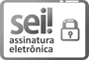 Documento assinado eletronicamente por Cecília Smith Lorenzon Basso, Secretário de Estado da Saúde, em 17/05/2024, às 11:35, conforme Art. 5º, XIII, "b", do Decreto Nº 27.971-E/2019.Documento assinado eletronicamente por Adnayara de Souza Figueiredo, Usuário Externo, em 17/05/2024, às 11:54, conforme Art. 5º, XIII, "b", do Decreto Nº 27.971-E/2019.